Temadag om demens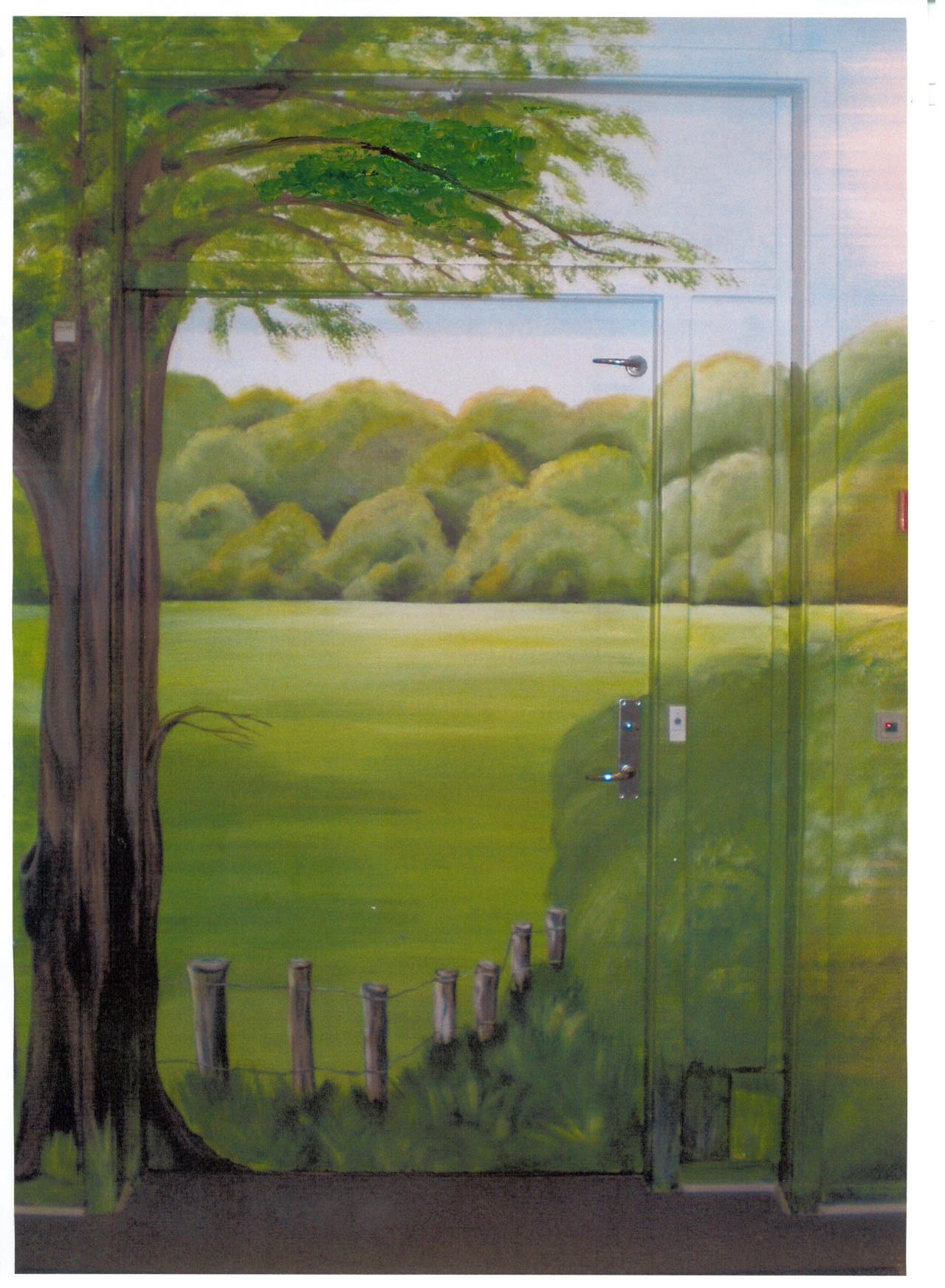 i Svendborg Kommuneden 26. Januar 2012 kl. 14.00 – 17.30Danhostel Svendborg, Vestergade 45Program14.00 – 14.05: 	Velkommen ved demenskoordinatorerne i Svendborg Kommune14.05 – 15.15:	Hvad er demens? ved gerontopsyk. overlæge Rolf Bang Olsen15.15 – 15.45:	Pause. 15.45 – 16.15:	Farvel min kære		Om at flytte sin ægtefælle på plejehjem ved Erik Hansen16.15 – 17.00:	Kærlighedslivet med demens		ved. sexolog Rikke Thor17.00 – 17.30:	Spørgsmål og afrunding af dagenDeltagelse er gratisDer kan købes kaffe og kage i pausenMed venlig hilsenDemenskoordinatorerne i Svendborg KommuneDeltagelse er gratis. Der kan købes kaffe og kage.Arrangører: Demenskoordinatorerne i Svendborg og LangelandDagen er arrangeret af demensældreområdet, Svendborg kommune